CPS Titanium User Manual forClient ManagementWestern Carolina UniversityCounseling and Psychological Services (CPS)Scheduling and Electronic Medical Records By Michelle Cooper, Ph.D.Table of ContentsTraining Outline:	5Overall Responsibilities	5Daily Workflow	5Introduction	6HELP! I can’t remember how to…	6User Configuration	7Titanium Tools - Overview	8Scheduling Screen and General Navigation	9Columns	9Rows	9Scheduler Buttons	9Scheduler Navigation	9Text Editing	10Types of Appointments:	10Place Holders vs. Appointments	11Typical Placeholder Practice	11How to Schedule Individual Appointments and Placeholders	12Individual Appointment Definition	12Scheduling an Appointment or Placeholder	12Editing an Appointment or Placeholder	13Deleting an Appointment or Placeholder	13How to Quickly Change the Time of an Existing Appointment or Placeholder	13Moving an Appointment or Placeholder	13Copying an appointments or placeholders	13Attendance	14Client Database	15Search for Client	15Client Information –Contact Information & Security	16Client File	17Case Notes for Individual Appointments	18How to write a New note for an Individual Appointment	18Case Notes – How to Enter a Diagnosis	19Case Notes – Signing, Un-Signing, Forwarding and Locking	20Signing a Note	20UN-Signing a Note	20Forwarding a Note	20Locking a Note	20Case Notes – How to create an Addendum to an existing Case Note	21Case Notes for Termination / Transfer of Services	22Case Management Follow-up Appointments	23Scheduling Case Management Appointment	23Selecting Form Letter template for Case Management Activity and Sending Email Follow-up	23Documenting E-mail Follow-up in Titanium	24Case Note Types to Use for Each Appointment Type	25Data Forms	26Attachments	27Task List	28My Clients	29ADVANCED FUNCTIONS	30Group Sign Up Sheets	30How to Schedule Group and Couples Appointments	30Group/Couple Appointment Definition	30Group/Couples Appointment Scheduling Overview	31How to Schedule a Group or Couples Appointment	31How to Handle Attendance for a Group/Couples Appointment	32How to Write Group and Couples Notes	33How to add individual notes to a distributed group/couples note	33How to add complete a termination note for group clients.	34How to document a Couples Initial Assessment	34How to add complete a termination note for couples clients.	35How to Use Form Letters	35How to Send and Document E-mail to an Individual Client	35How to Send and Document E-mail to a Group of Students	36Supervision of Trainees	37Responsibilities	37Reviewing Supervisee’s Notes	37Adding an Addendum to a Supervisee’s Note	37Case Review of Clinical Records	38Scheduling Other Non-Clinical Activities	39Adding Yourself to an Existing Appointment	39Placing A “Generic” Non-Clinical Activity in Your Schedule	40Placing A “Service-Related” Non-Clinical Activity in Your Schedule	41Appointment Codes Requiring “Additional Information”	42After Service Is Completed:	42Changing Your Password in Titanium Schedule	48IntroductionTitanium is the informational backbone of CPS and must be used carefully and professionally in accordance with all standard professional ethics:CPS is practically a paperless office. Titanium stores ALL client information including contact information, demographics, appointments, appointment histories, and case-files (i.e., all case notes). All paper forms are scanned into Titanium as well. Titanium provides the data used by CPS staff to demonstrate, validate, market, and lobby for the work we do – and therefore relates to funding, staffing levels, and much more. The information contained in Titanium represents highly sensitive and confidential medical-legal records for thousands of clients. Please treat this information as you would like your own records to be treated. Guiding Principles for using Titanium:EVERY client appointment must be accurately scheduled and attended (i.e., show, no-show, cancel).Anything you enter into Titanium is both clinical data, legal data and research data – be sure it is accurateTrainees and staff are expected to have their recordkeeping responsibilities fully completed (meaning all assigned records have had final favorable case review) BEFORE their term is up. Supervisors are expected to check regularly to be sure that appointment and record-keeping is up-to-date.  See CPS Policies and Procedures manual for more information.Client files should only be accessed when there is a clinical need.HELP! I can’t remember how to…	Titanium has an award winning help system if you’ve forgotten a basic step. To answer your question:Press F1 or choose “Help” from the pull-down help menu.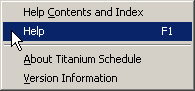 Ask anyone at CPS (Michelle and Mike are the gurus)Titanium Tools - OverviewTitanium represents a suite of tools that enable you to handle the large majority of scheduling and filing aspects of your clinical work at CPS. Scheduling Screen and General NavigationColumnsUser names within a group or days of the week.Rows	Time increments by the ½ hourScheduler Buttons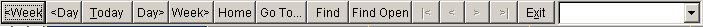 Time/Date Navigation Use these buttons: 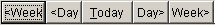 Home Button 		Brings up your schedule with today’s day in the far left column.Go To… Button 		Go to a specific date and/or counselor.Find ButtonFind a client and their appointment history. Often used to quickly find the next appointment for a client.Find Open Button Used by find the next open placeholder for specific appointments (intake, group eval, psych eval, crisis). This functionality doesn’t work unless staff enters their placeholders correctly. Navigating provider schedules and provider groupsUse these buttons  (first, next left, next right, and last) to move within a provider group which you choose with the drop down menu. 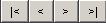 ICONSType of appointment (one face or two)Appointment or client notesAttendance (scheduled, attended, no show, client cancel, counselor cancel) Scheduler NavigationMouse Clicking:Right Clicking – brings up a menu of options.Left clicking – opens the item clicked on.Mouse over appointments to see more information about the appointment.“View” drop down menu…Text EditingAlmost any text area that you type in provides the ability to (1) Expand it to the full screen for editing, (2) spell checking, and (3) inserting a template of text (usually used for case notes). To access these features, just right-click within the text field. Here’s what the menu will look like: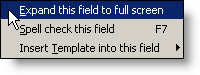 You can also use the F7 key to spell check the field you are in.Types of Appointments:Individual – any appointment for one client. You MUST choose a client.  Also used for case management functions documented in one client’s record.Group/Couples – any appointment for more than one client. Also used for case management functions for multiple clients simultaneously (e.g. sending a blind-copy group e-mail.)Other – any appointment that DOES NOT contain a client.  Place Holders vs. Appointments Think of placeholders and appointments as two layers with placeholders on the bottom and appointments on top. Placeholders are used to reserve time for regularly used time blocks (initial assessments, personal counseling, emergency consultation initials, lunch, after-hour on-call, withdrawal-related). Most importantly, they are searched by the front desk to find “the next available” of a specific appointment type. A placeholder is considered unavailable if it is covered by any type of appointment. For example, if a crisis placeholder is covered by a vacation appointment, it will not be “found” in the “Find Open” search. Placeholders are generally NOT linked to a client and our agency’s practice is not insert names into placeholders. Appointments are actual events scheduled with people or places – and they cover placeholders. Appointments can be the same or different as the placeholders they cover.Create one placeholder (with start/end date) for each hour of your schedule for each semester.  DO NOT EVER CREATE RECURRING PLACEHOLDERS EVER AS IT WILL INTERFERE WITH SCHEDULING PROCEDURES.Typical Placeholder PracticeMost of the time, you will be scheduling appointments instead of placeholders.  However, in order to prevent covering up a clinical placeholder, one must never create or modify “recurring” appointments after the semester schedule has been set.  At the start of each semester, a set number of placeholders are placed in each clinician’s schedule in accordance with their workload expectations.  While all trainees will use personal counseling placeholders, senior staff may choose to use them but should inform the Front Desk to avoid overbooking. How to Schedule Individual Appointments and Placeholders Individual Appointment DefinitionAn “individual appointment” will ALWAYS have an existing client associated with it. You cannot schedule an individual appointment without choosing a client. DO NOT CREATE A PLACEHOLDER FOR AN INDIVIDUAL APPOINTMENT.Scheduling an Appointment or PlaceholderScheduling appointments and placeholders is the same process except: (1) appointments MUST be linked to a client and (2) placeholders are not linked to a client. Only the front-desk schedules new clients!Right or left click at the time you wish to schedule.  Choose the client, if appropriate.Verify time and dateVerify attendees (i.e.,the scheduling tab)Keep in mind – each counselor will have the appointment on their scheduleROOMS – Be sure to schedule the room that you will be using. Choose appropriate code DESCRIPTION Field – text entered here will be displayed on the appointment in the schedule (e.g., “Returning”)Save/Exit.Editing an Appointment or PlaceholderOpen appointment (right or left click)Click on “Edit”.Make changesSave/Exit.Deleting an Appointment or PlaceholderOpen appointment (right or left click)Click on “Delete”.Save/Exit.How to Quickly Change the Time of an Existing Appointment or PlaceholderMoving an Appointment or PlaceholderOpen the appointment and edit OR Drag and Drop appointment to desired timeDO NOT DRAG AND DROP RESCHEDULED APPOINTMENTS!Client Calls to Cancel and RescheduleCancel first appointmentFind/create new appointmentCopying an appointments or placeholdersRight click the appointmentCopyCopy to Next weekRight click and drag the appointment to where you want.AttendanceRight click on the appointment, go to attendance and choose appropriate selection. Case Management Documentation (excluding Case Manager’ Direct / Indirect Service Appts.)PLEASE NOTE THAT THE “*CM- Phone / email / Letter to / From Client” case management note is REQUIRED for the documentation of follow-up communication to and from the client.  If you have received an e-mail correspondence from a client and are following up in reference to that communication, you may want to document both the message received and your response in the same case note.  Also, if you need to create a prompt for yourself to contact an outside third party with regard to the ongoing counseling services you are providing or a prompt to terminate a case if the student fails to follow-up in a timely manner, you may use these appointment codes in your schedule to help you track your case management actions as appointments will actually appear on the client record tab.  You can always delete the case management appointment later (for example if the student gets back on your schedule) but this is a way that clinician’s can keep on top of their case management activity within the electronic record keeping system.  You may adjust the date / time to reflect the actual time spent in the case management activity.  Clinicians also may create a *CM- Follow-up Email to Group of People appointment to send out group reminders, to follow-up with Inner Resource Room clients, etc.  The green appt. codes are used for other purposes outlined in the P & P manual and aren’t relevant to the case management activity encompassed in ongoing counseling services.Types of Case Management Appointments Used by Therapist of Record*CM – Follow-up Email to Group of People*CM- Phone / email / Letter to / From Client - REQUIRED*CM- Consult with 3rd Party (or non-appt. note) *Termination/Transfer/ Case Summary (or non-appt. note)*Case Manager – Indirect OnlyScheduling Case Management Appointment Right or left click at the time you wish to schedule the case management activity and select client for scheduling.Verify time and dateVerify attendance as “attended.”Choose appropriate code “*CM- Phone/Email/Letter To / From Client” or “*CM- Consult with 3rd Party”Determine appropriate type of follow-up.PHONE FOLLOW-UP - If you spoke briefly with the student on the phone about the scheduling follow-up or left a voicemail message (on a confidential location with consent only,) then proceed to open the “Client Note” tab and document the scheduling follow-up communication with clear instructions as to time period for follow-up before file is closed (10 – 30 day time period.)  Then sign and close case note.E-MAIL FOLLOW-UP – If you are about to send an e-mail follow-up, you will need to follow the two sections below which address the sending of the email and then the documentation of the correspondence.  CASE MANAGEMENT – If you interacted with a 3rd party to inform the care of your client, simply select the *Case Management note type and document.Save/Exit.Selecting Form Letter template for Case Management Activity and Sending Email Follow-upSelect “Open” and scroll down to select “Form Letters.”Select the form letter template you wish to send.Select the client nameSelect “Load Form and Client”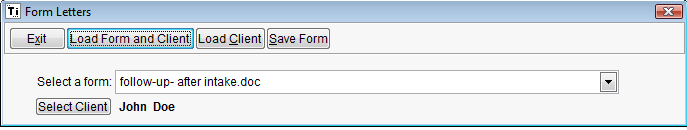 When error message appears, select “Cancel” and form letter template with selected client’s name should appear on screenHighlight entire block of text and select “Ctrl-C” to copy text into an email message.Select “X” to exit word document and MAKE SURE THAT YOU DO NOT SAVE TEMPORARY FILE!!Exit the Form Letters screen.Open Client file for student you are about to e-mail.Select the “email” tab and an email message box should open up with your signature at the base of the e-mail.Use “Ctrl-P” to paste email follow-up template into message.Personalize the template and make any modifications needed (ensure that students engaged in both psychiatric services and counseling receive the extended 30 day time period for follow-up instead of the standard 10 days for counseling services alone.)Make sure that the “counseling-related signature” appears at bottom of e-mail message.Send e-mail to client.Documenting E-mail Follow-up in TitaniumGo to “Sent” folder in Outlook and locate the e-mail correspondence just sent to the client.Open the email message, block entire message and use “Ctrl-C” to copy the content of the email message (including signature with instructions.)Go to the “*CM- Phone/Email/Letter To / From Client” appointment and open the “Client Note.”In the body of the text box, use “Ctrl-P” to paste the contents of the email correspondence into the case note.  Add any additional documentation relevant to the case management note.Sign and exit.Updated 9/7/11ADVANCED FUNCTIONSGroup Sign Up SheetsAll active groups are “registered” in Titanium (name of group, facilitators, etc.) by the group coordinator each semester.Couples ARE NOT registered.Group facilitators are responsible for using the Group Registration function to maintain a current list of group members and to update the status of their group (open, closed, etc.). Group registration is used for:A convenient place to store a list of your current group members. This list is used primarily as a short cut to fill-in group members for each group appointment (instead of adding them one-by-one).How to Schedule Group and Couples AppointmentsGroup/Couple Appointment DefinitionA group or couple’s appointment is used to schedule appointments with MORE THAN ONE client. Appointments CAN BE scheduled without specifying a client.How to Schedule a Group or Couples AppointmentGroup Appointment Information:Right or left click at the time you wish to schedule.Verify time and dateVerify Schedules Counselors Group Appointments MUST list both counselors in one appointment (called a shared appointment) – otherwise duplicate attendance records will be created if each counselor maintains a separate appointment with each client.ROOM – ALWAYS choose a room when scheduling a groupChoose the appropriate Group or Couples appointment codeSelect the clients who will be attending using the “Client” tab. For registered groups, you can choose the appropriate “Sign Up Sheet” and copy the members in. Four couples, add both clients Save/Exit.How to Handle Attendance for a Group/Couples AppointmentGroup appointments have two different kinds of attendance: (1) Overall appointment attendance, and (2) individual client attendance. Both are the counselor’s responsibility!!Open the appointment and set the Attendance to “Attendance Taken” as appropriate.Click on the “Clients” tab.COUPLESAdd both members of the couple (if they are not listed) GROUPS: Make sure the “registered group is correct on the Group Appointment Information Tab. In the Clients tab - use “Copy from Registered Group” to copy in the members you have listed to your registered group.Add/remove as appropriate.For each member, select their attendance.Click on Save/Exit.CHANGES MADE IN MEMBER ATTENDANCE  FOR A GROUP APPOINTMENT DOES NOT AFFECT THE GROUP Sign Up Sheets.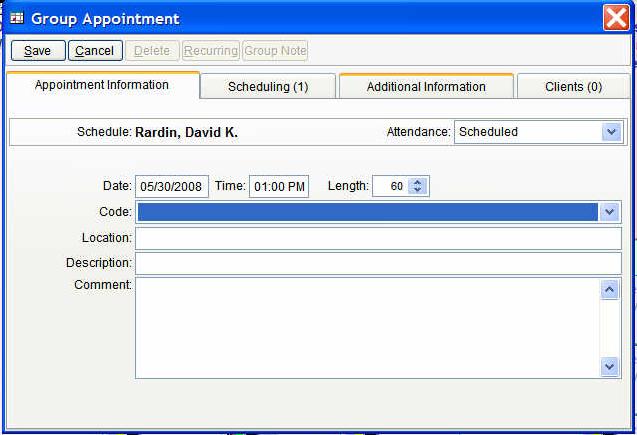 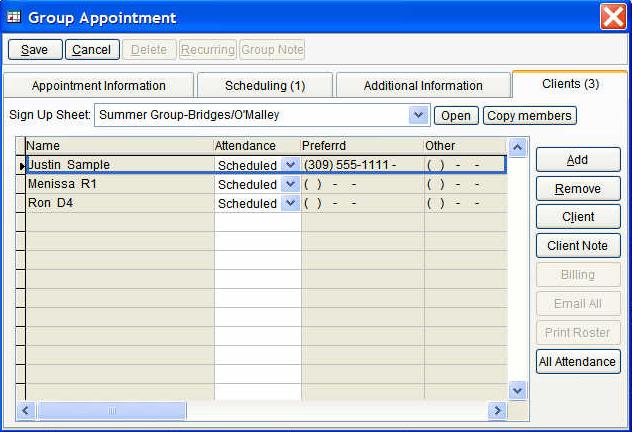 How to Write Group and Couples NotesBe sure attendance is completed first.Get to the note via your (1) Task List, or (2) the Appointment (Case Note button after attendance is done).Write, forward, and sign your note as usual.When signed/locked (usually by the supervisor) click on the “Distribute” button at the top of the group note.Decide whether you want to distribute to all members or only those who attended.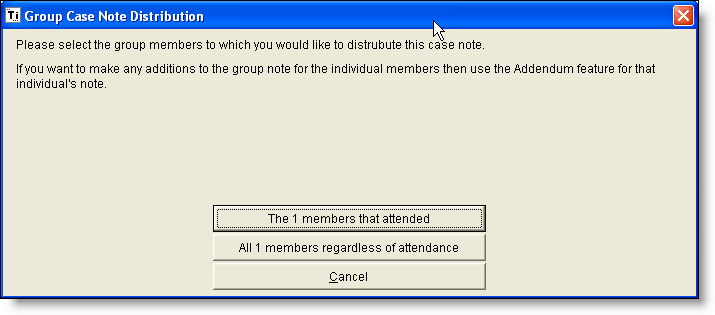 How to add individual notes to a distributed group/couples noteIf you want to add an individual note to a client’s group note:Go to the client’s case file.Open the note you wish to add to.Click on “Edit”Click on “Addendum”Enter your individual notes to the end of the group note. Sign, forward, and lock as appropriate.How to add complete a termination note for group clients.At the end of group, you will need to create a termination note for the group:Go to the client’s case file.Open “New Note” and select “Termination – Group” type of note.Click on “Edit”Complete note sectionSelect “Data Forms” tab and select “Termination / Closing A File.”Sign, forward, and lock as appropriate.How to document a Couples Initial AssessmentBe sure attendance is completed first.Get to the note via your (1) Task List, or (2) the Appointment (Case Note button after attendance is done).Select the Clients tab and register attendance for both members of the couples appointment.  Since there is separate CCAPS data and Initial Paperwork for each member of the couple, there will need to be two separate Initial Assessment dataforms completed, one for each person.  Select the first person to document and select the Client Note button on the far right of the screen.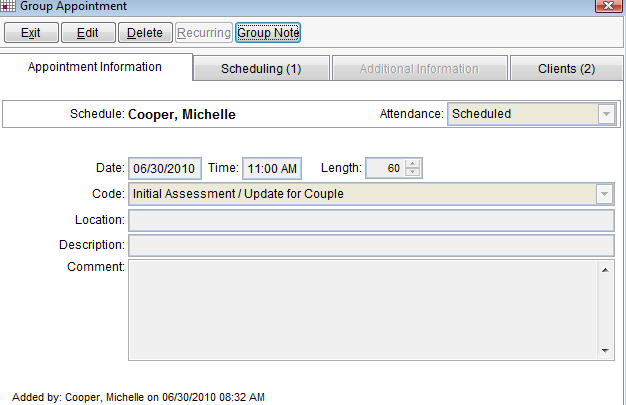 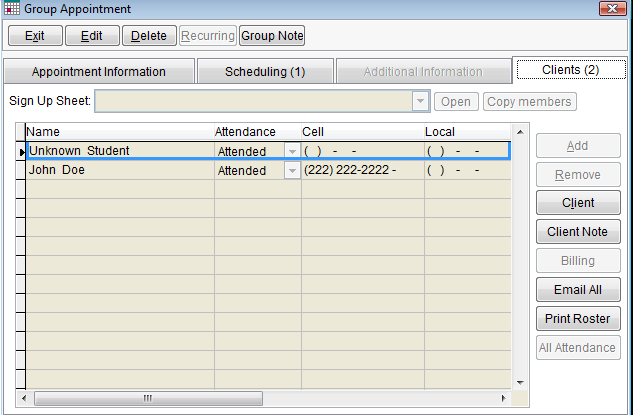 Complete the Initial Assessment dataform and Dx for the first person.  If you plan to “copy and paste” the narrative portion of the initial assessment report into both records, make sure that the last thing that you do before closing out the first note is to “copy” that section in the report.  Return to the “Clients” tab.Select the second person to document and select the Client Note button on the far right of the screen.Go immediately to the section of the note where you wish to paste the narrative from the other person and paste it into that text box.Proceed with the completion of the Initial Assessment data form and Dx for the second person.Sign, forward and lock as appropriate.You will not distribute a note because you have created individual notes for each person.How to add complete a termination note for couples clients.At the end of couples counseling, you will need to create a termination note for each member of couple:Go to the client’s case file.Open “New Note” and select either “Termination / Transfer – Individual/Couples” or “Termination – No Ongoing Services” depending upon number of completed sessions.Click on “Edit”Select “Data Forms” tab and select “Termination / Closing A File.”Sign, forward, and lock as appropriate.How to Use Form LettersIn Titanium select open on the top tool bar and click on form letters. (If you already are using WORD, go ahead and close before accessing.)Once you select form letters a dialog box will appear and you will then select the appropriate letter by clicking the arrow on right which will display a list of possible letters.  When the letter is selected you will then click on select client and the box will appear for you to enter the client student I.D. number and pick the appropriate client.Once you select the client you will notice in the forms letter dialog box next to the select client button the client’s name. When you are done selecting a form and client you will then click on the load form and client button.  This will then take you into WORD where you will view the actual letter with the specific client’s information dropped in.  **Note that some form letters require you to add additional information.You would then make any changes you feel appropriate for the specific circumstance.Once completed you will then print out on WCU letterhead.Check print out to make sure all is correct regarding alignment, etc.When you have completed the printing you will then close your WORD letter and a dialog box will appear asking you to save or not.  DO NOT SAVE LETTER!  We want to keep the letters in a specific format and we do not want to save any changes on top of the form letter.  You will then close the form letters dialog box in Titanium.Make sure that you place a sticky note on the form letter with instructions regarding name, date, time and clip to the outside of the file for scanning procedures.  How to Send and Document E-mail to an Individual ClientGo to “Case Management Follow-up Section” of this manual for further instructions on how to send and document individual emails in Titanium.How to Send and Document E-mail to a Group of StudentsIn Titanium, create a group appointment called *Follow-up Email to Group of People during the time period where you are sending the group email.Go to the “Clients” tab and add the recipients to the list.  (Note:  If you already have a group of students created from a “Group Sign Up Sheet,” you can select the correct group under the “Sign Up Sheet” tab and then select “Copy members” to copy them into this appointment.Mark their attendance as “Attended” and select “Save.”On the right side of the screen, select “Email All” to activate Outlook for email purposes.  A message box will appear which prompts you to either add the selected names into a “blind copy” email or copy and paste to the Windows Clipboard.  You’ll also notice that the message box will alert you if there are any missing email addresses.In order to send an email in Outlook and protect everyone’s privacy, you’ll need to have the email addresses appear in the “blind copy” section of the email.  However, in Outlook, a group e-mail must also have each email address separated by a semi-colon and a space (“; “).  You’ll likely want to send the e-mail to yourself and make sure that all the email addresses are in the correct format before composing/sending the email.Once you’ve composed the message, make sure that the ‘counseling-related’ email signature is used before sending the group email.Check your in-box to verify that the message was sent and then document in each individual electronic record as described in the earlier “Case Management Follow-up Section” of this manual.Supervision of TraineesResponsibilitiesSupervisors are responsible for monitoring their supervisee’s activities in Titanium. These include:Check their schedules to be sure that appointments are being scheduled appropriately.Checking their Task List periodically to be sure that items are not older than 7 days.Checking their My Clients list for:Current client list (assigned clients are correct)Client Attendance overviewNext Appointment/Last appointmentDays since last appointment – a good indicator for termination / follow-up neededReviewing Supervisee’s NotesSupervisees may forward their notes to you at any time for your review. You need to communicate when you’d like to review them (unsigned, signed by the supervisee). Go to your task list. (all forwarded notes will appear on your task list)Review the note AND diagnosis as you prefer. Make a decision:The note needs further work by the trainee:Edit the narrative and/or diagnosis directly if the note is unsigned.Forward it back to your supervisee with a short note in the “Forward To Note” field.The note is complete.Lock the note by signing on line 3.Click on Save/Exit.Adding an Addendum to a Supervisee’s NoteFrom time to time, supervisors may want to add an additional note to an existing case note written by a supervisee. This is called an Addendum. To do so: Get to the Note: (My Clients, Case File, Open Note)Click on “Edit” and then click on “Addendum”. Type your addendum as appropriate.Sign and LockSave and ExitScheduling Other Non-Clinical ActivitiesAdding Yourself to an Existing AppointmentBefore adding an appointment to your schedule, determine if there are any other CPS staff members who will be present in the activity (e.g. supervision, staff meetings, campus support, outreach presentation/service provided.)  If so, it is important that you DO NOT add another appointment to Titanium, but instead, add yourself to the existing appointment.  Masters-level trainees will need to coordinate these schedule additions / changes through the Front Desk, due to security / clearance settings on their Titanium account.  For all other CPS staff, here is how to add yourself to an existing appointment.Double-click in the appointment that you would like to add to your schedule.Select Scheduling tab to go to this screen.Select Edit.Select Add/Select on the right.Check the box next to your name and select OK.Then press Save and Exit.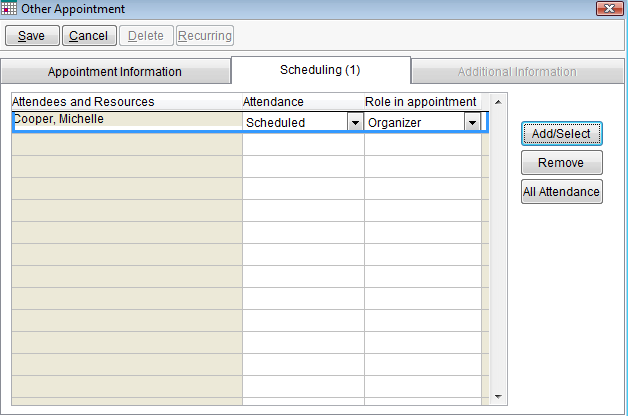 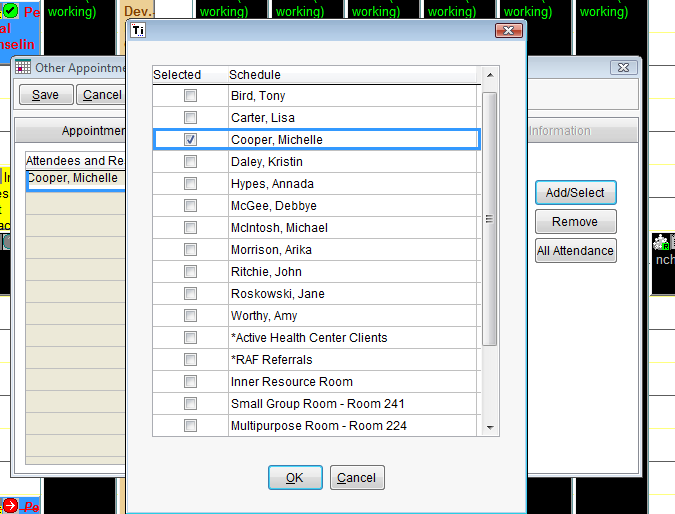 Placing A “Generic” Non-Clinical Activity in Your ScheduleA “Generic” Non-Clinical Activity is something that doesn’t need to be tracked for annual reporting purposes.  These include staff meetings, lunch, consultation with only CPS staff members, prep work and holds, among others.  Sometimes these are already added globally by the front desk (e.g. staff meetings, staff stress management) and other times they are managed by the individual.  Trainees should follow the instruction of the Training Director with regard to training-related appointments to avoid scheduling problems.1.	Right or left click at the time you wish to schedule an activity.Choose add- “Other Appointment”2.	Verify time, date & length of activity3.	Under Attendance: click on “scheduled.”4. 	Enter the Location on activity in Location.Place any specific description of the program or activity in Description Place any additional reminders in the Notes (optional)Then press Save and then Exit.  Appointment will now appear on your schedule.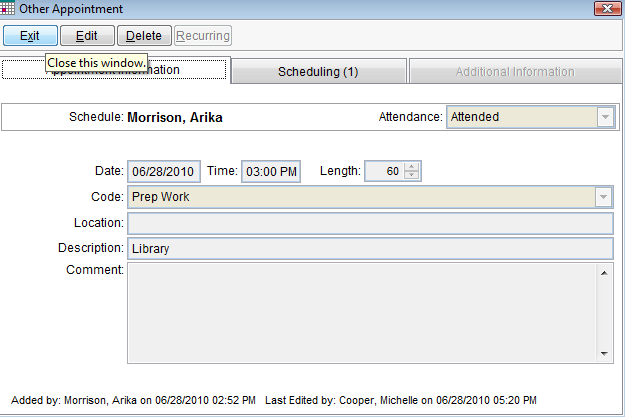   Placing A “Service-Related” Non-Clinical Activity in Your ScheduleA “Service-Related” Non-Clinical Activity is something that does need to be tracked for annual reporting purposes.  These include outreach presentations, campus support, overtime, interview / recruitment contact among others.  Sometimes these are already in Titanium (because another staff member is already doing the activity) and other times they are not.  It’s important to add yourself to an existing appointment if you are performing a similar function at the activity.  Otherwise, our data tracking will be inaccurate.  Trainees should follow the instruction of the Training Director with regard to training-related appointments to avoid scheduling problems.If the activity is already in the schedule and you will be serving the same function as your colleague, add yourself by first opening the appointment, select the “Scheduling” tab and check the box next to your name.  If it is not in the schedule, follow the steps below:1.	Right or left click at the time you wish to schedule an activity.Choose add- “Other Appointment”2.	Verify time, date & length of activity3.	Under Attendance: click on “scheduled.”4. 	Enter the Location on activity in Location.Place any specific description of the program or activity in Description (Be as specific as possible; identify title of program/activity.)Place any additional reminders in the Notes (optional)Then press Save and then Exit.  Appointment will now appear on your schedule.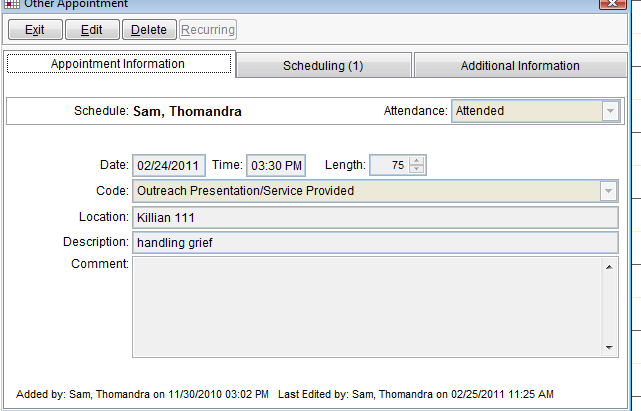 Appointment Codes Requiring “Additional Information”Please note that some “Other” appointments require that the staff member enter the “Additional Information” section of the appointment screen.  You will be prompted to complete the “Additional Information” on your Task List after you’ve attended the appointment, but not if the appointment is cancelled.  There are two ways for you to complete this information.  You can either wait until prompted by your “Task List” or you can manually enter the information directly to the appointment in your schedule.  After Service Is Completed:1.	Right click on the appointment in your calendar and then click Edit.2.	Under Attendance, verify the outcome of the activity (Canceled or Attended).  If the activity is Canceled, do not complete anything further.3.	Verify that the Description line contains an accurate description of the activity (not in Comment box.)4.	Click on the button towards the right that reads Additional Information.  This will toggle to the correct screen for data entry.  Only the screens which are necessary to complete will be visible on the screen.  If there are no options to select in a category (e.g. Outreach Subcategory), then leave the field blank.  Make sure that every field that you can complete, IS completed.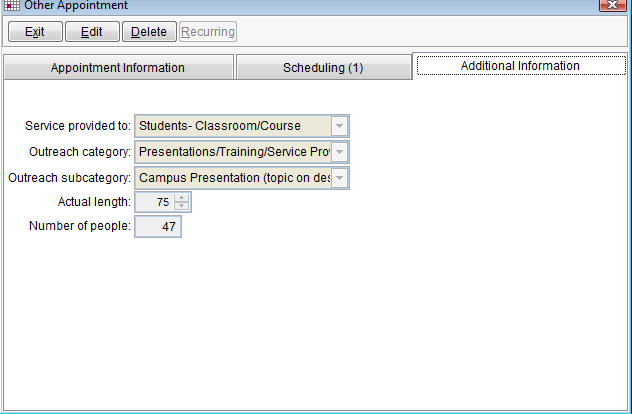 5.	Status:  Used ONLY for “Overtime.”  This appointment is double-scheduled for any after-hours activity that is above and beyond your scheduled work contract.  Make sure that the “overtime” appointment covers the same block of time as the work function appt.  Indicate in the description line what activity is being done while ‘overtime’ and select type of activity from below: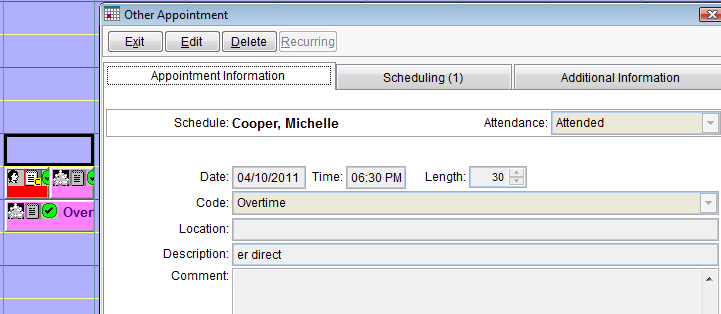 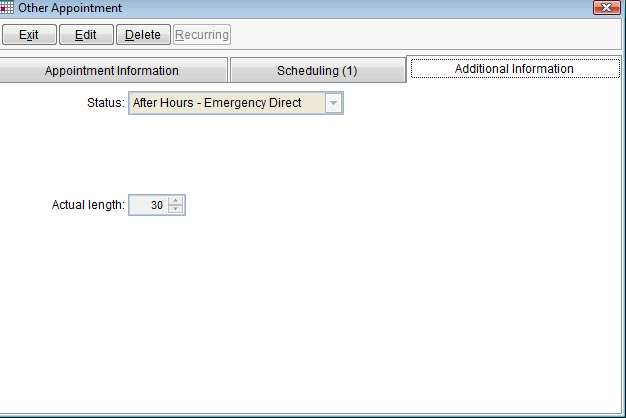 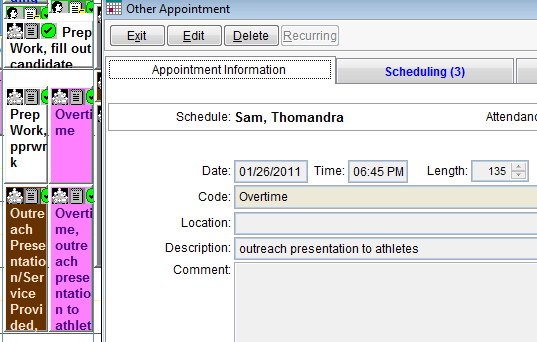 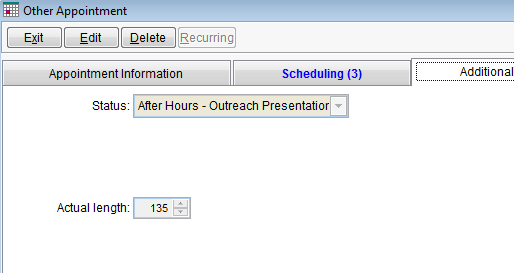  6.	Service Provided To: 7.	Outreach Category     Use the table below to find the best descriptor of the activity and service that was provided through this activity.If you have entered Campus Support for the appointment code, select Support or Presence as Outreach Category.If you have entered Committee Meetings for the appointment code, select Committees Meetings.If you have entered Consultation (including non-CPS Staff) for the appointment code, select ConsultationIf you have entered Consultation w/Student(s) only for the appointment code, select ConsultationIf you have entered Interview / Recruitment Contact for the appointment code, select Candidate Interviews / Contacts.If  you have entered Off-Campus Support for the appointment code, select either:Consultation – you provided off-campus consultation as a representative of WCU and/or CPS.Support or Presence – you attended an activity off campus and intentionally/visibly represented WCU and CPS.Other Activity – if neither of the above fit.If you have entered Outreach Presentation for the appointment code, select Presentations / Trainings/Service Provided by you If you have entered Overtime, you will only complete the Status box that describes the type of overtime (not an outreach category.)If you have entered Professional Development Provided for the appointment code, select Prof. Dev. Provided by you.If you have entered Other (only direct service related) for the appointment code, select whichever category makes the most sense or Other Activity and notify Michelle as soon as possible about the activity so that a determination can be made whether or not to create a category.8. Outreach Subcategories:  Use the following tables to select the best option for the subcategories.  If you find you must select “Other,” please notify Michelle immediately so that a determination can be made whether or not to create a new subcategory.Candidate Interviews / Contacts  Candidate Contact (CPS Intern / Staff), Candidate Contact (non-CPS Position)OR Candidate Contact (CLAW-related)Committees Meetings  Notify Michelle ASAP if ongoing committee name isn’t listed on table below.Consultation  (A targeted consultation issue supercedes the standard populations, so use dark green, if applies, first.)Professional Development Provided By YouPresentations / Training /Service Provided By You  For Info Tables (various events), specialized Campus Programs, indicate event on Description line of appointment.  Then select appropriate coding (see dark green for typical outreach service at campus program.)For example:Support or PresenceOther Activity  Select Other Activity or leave blank.8.	Actual Length: Enter in the time spent attending a meeting or providing a ServiceNumber of People: If you provided a service, enter the number of people who were in attendance.  If more than 1 CPS staff member was engaged in the activity, estimate the total number of people who were present during the activity / engaged with CPS staff.Toggle back to the Appointment Information screen and review to make sure that the appointment is marked “attended,” that there is a description of the title of the activity.  Then press Save and then Exit.Changing Your Password in Titanium ScheduleIn accordance with the WCU Password Policy, you will be prompted every 90 days to change your password.  When this occurs, we recommend that you also change your Titanium Schedule password at that same time.  Here are the instructions on how to accomplish this password change.1.  Follow the instructions when prompted to change your WCU password.  Make sure that you select a password that is over 8 characters long, contains lowercase letters, uppercase letters and either numbers or symbols.  For example, you might select one of these options:		LETmeIN1	or	Lifeisgood!!	2.  Open Titanium Schedule.  At the Login Account Status box (which appears every time you start Titanium Schedule), select the “Change Password”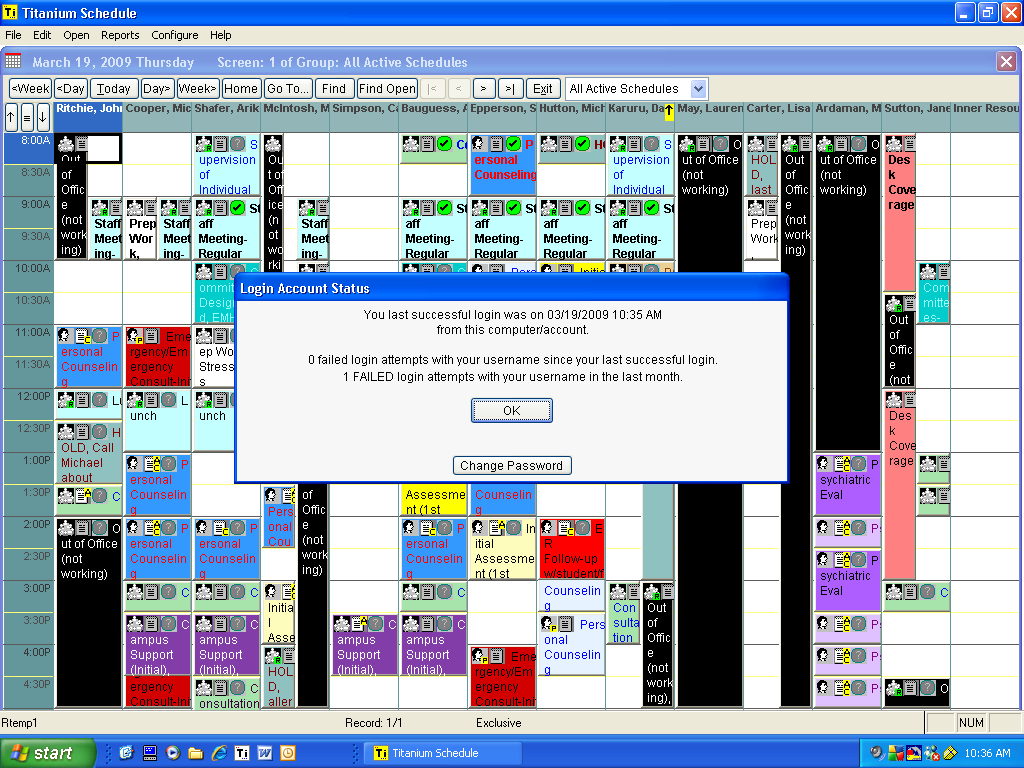 3.  At the Change Password for: (username) box, type in your old Titanium Schedule password.  Enter the newly created password (that you just created for the WCU password) twice.  Then select OK.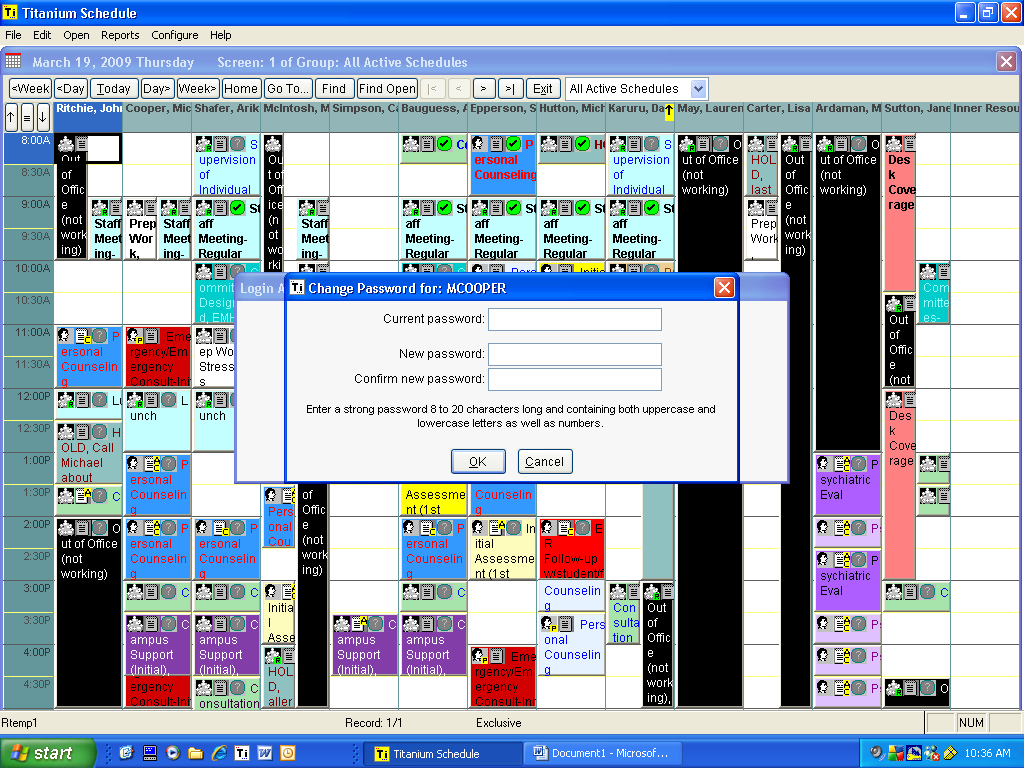 Training Outline:IntroConfidentiality &  privacyActivity logsResearch data – accuracyTimelinessDemonstrate, validate, reportCCMHHelp – F1 – or help fileUser Configuration – scheduler layout, defaultsSchedule & Navigation OverviewAppointment TypesAppointments vs. placeholdersScheduling shared appointmentsHow to schedule individual appointmentsRe-schedule, move, and copyClient Database – Clinical Need ONLYSearchClient InformationClient File OverviewCase Note OverviewCase NotesData FormsAttachmentsTask ListAdvanced FunctionsGroup Sign Up SheetsScheduling groups or couplesGroup EvaluationsGroup/couple attendance & notesNon-client NotesSupervisionOverall ResponsibilitiesManage your schedule (scheduling, attendance, etc.)Manage your Task List (write your notes, forward to supervisors, complete attendance, complete additional information for non-clinical activity.)Manage your My Clients list (who are you currently working with)Daily WorkflowSchedule appointmentReview Client File and Contact InformationNotes, Data Forms, AttachmentsSee clientSet appointment attendanceGo to Task List & write Case NoteData FormsAttachmentsDiagnosisSign Case Note and forward to SupervisorUser Configuration – define how Titanium appears to you. 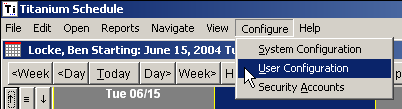 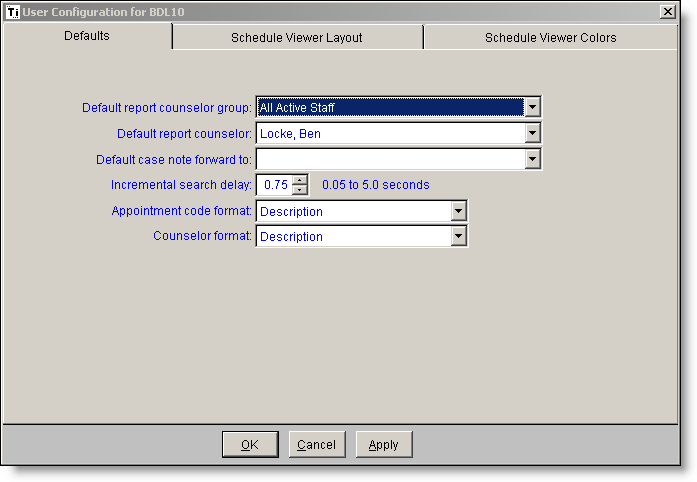 DefaultsDefaults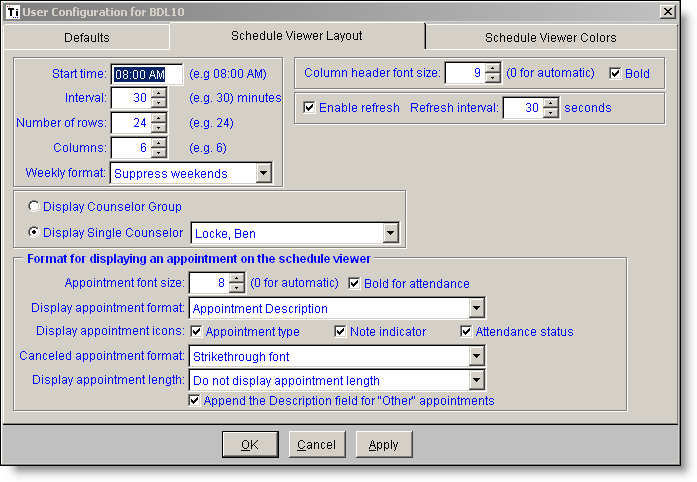 Scheduler Viewer Layout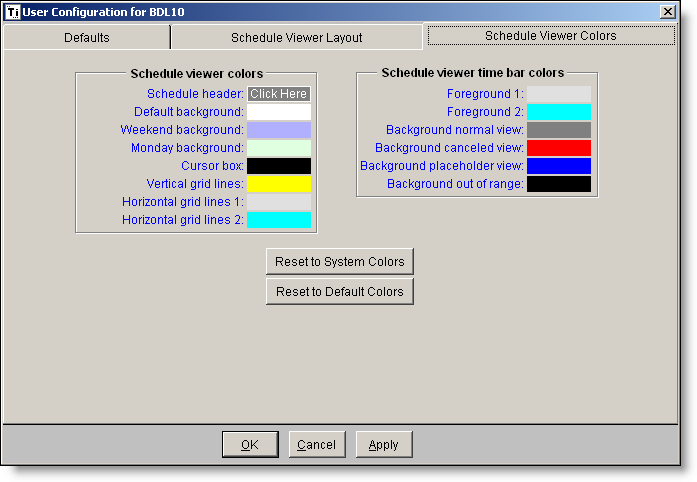 Scheduler Viewer ColorsScheduler Viewer ColorsKey Setting in DefaultsDefault Case Note Forward to: This is primarily used by trainees to set a default supervisor. This will autofill this field in the case note after the note is signed by the trainee and can be changed if needed.Key Settings in Scheduler Viewer Layout:# of Columns displayed“Display Single Counselor” – this will set the default counselor screen.“Display Appointment Format” – alter how appointments are displayed including whether Client names are displayed in the scheduler. Client names should ONLY be displayed if confidentiality is not a problem with your computer screen. Accessible from the “Open” drop down menuTask List - a list of all the client notes you need to attend to.My Clients - a list of all clients assigned to you.Case File – all records for a given clientCase Notes – the screen for writing, signing, reviewing a specific note within a case file.Approve Incoming Data – front desk only (web data entry)Schedule  (unused)Clients – search for any clientAdvanced Client Search Non-Client Notes – (unused @ WCU)Group Sign Up Sheets – for keeping a list of group members that can be copied into a group appointment roster. See “How to Schedule Group and Couples Appointments”.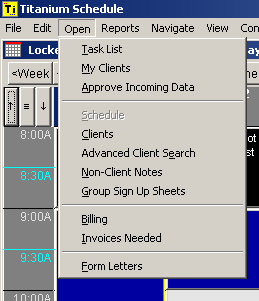 Typical PlaceholdersPurposeER Initial@ 11am & 3pm for daytime on-call and back-upInitial Assessment@ pre-set times per master schedule set by first week of semester (for entire semester)MH Withdrawal ConsultationDuring last 3-4 days preceding MH withdrawal deadlineRAF InitialOne per week for Substance Abuse Specialist; others as directedCase Manager- Direct1-2 per week for Case Manager; Clinical Director serves as back-upAfter Hours On-CallAt end of day for after hours primary/back-up on-call personPersonal CounselingRequired for all clinical staff; schedule within 1st week of semester for entire semester.Lunch / Staff MeetingsOptional; helps to avoid covering up clinical placeholdersAll GroupsPlaceholders are used instead of appointments until group actually forms/meetsAPPOINTMENT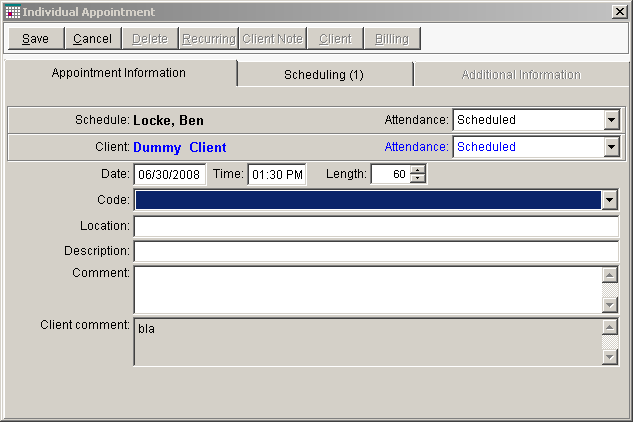 PLACEHOLDER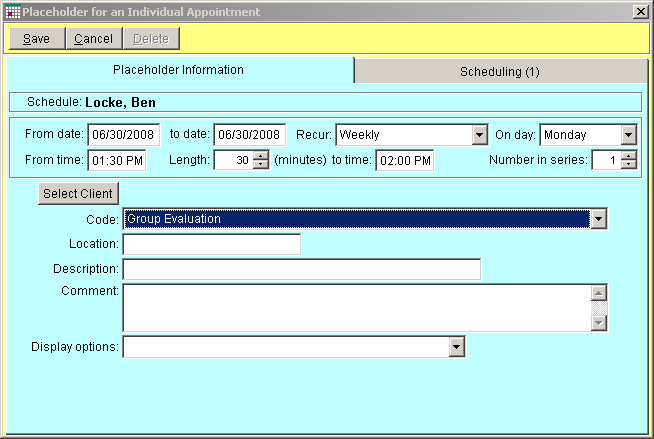 Hover your mouse over the bottom line of an appointment.When the cursor changes to an up/down arrow, click, and drag to the desired time.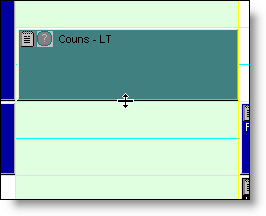 Client DatabaseClient DatabaseSearch for ClientEnables you to search for a client in the database.Enter as much information as you havePortion of ID numberFirst letter of last name, and first two letters of first nameTo look for a misspelled name, use the minimum amount of information to search.DUPLICATE ENTRIES – bring to the attention of Michelle or Lisa.All matching entries will be displayed. Double Click on the desired entry to go to the client screen. Search for ClientEnables you to search for a client in the database.Enter as much information as you havePortion of ID numberFirst letter of last name, and first two letters of first nameTo look for a misspelled name, use the minimum amount of information to search.DUPLICATE ENTRIES – bring to the attention of Michelle or Lisa.All matching entries will be displayed. Double Click on the desired entry to go to the client screen. 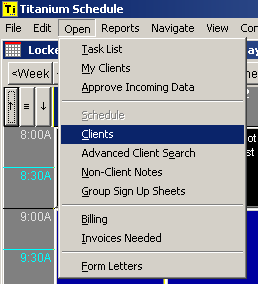 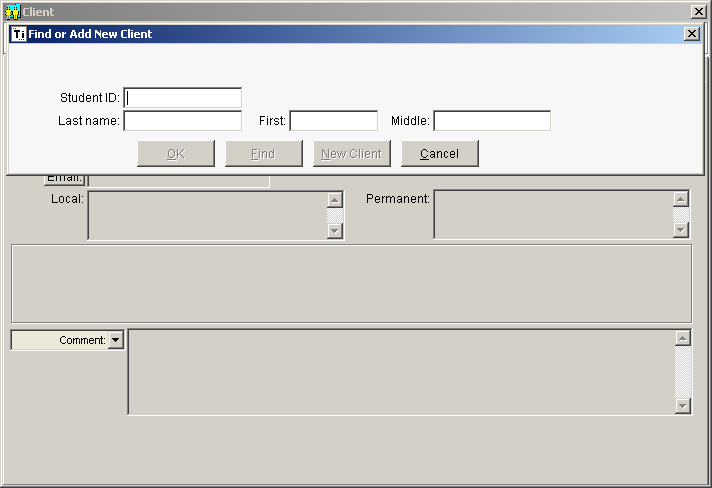 Client Information –Contact Information & SecurityClient Information –Contact Information & SecuritySave/Exit – Save your changes/exit the client screen.Edit/Cancel – Make changes/Cancel changesNewDeleteFind – to find another client case file.History/File2 TabsContact Information – Verify accurate contact information, including consent to communicate for scheduling purposes. Status = Therapist of Record (who keeps physical chart)Client Security – Contains all clinicians who have been assigned to provide a service for client (ER, ongoing counseling, psychiatric, biofeedback, group, etc.)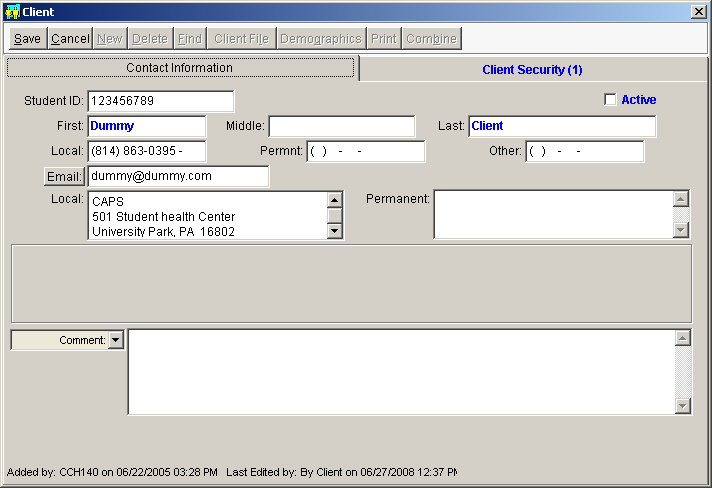 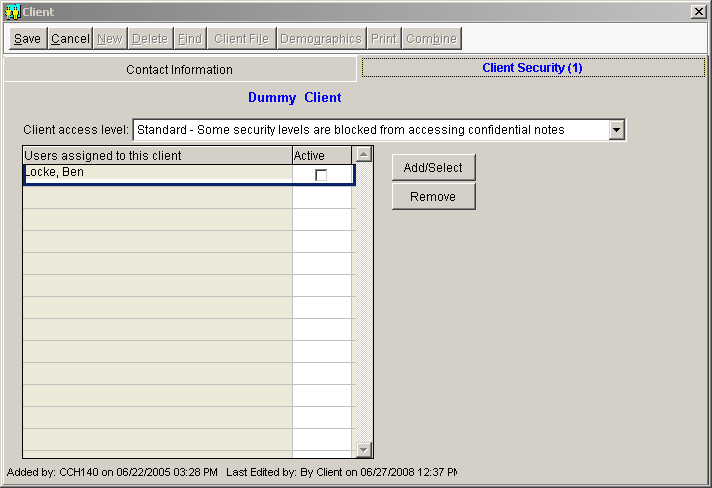 Client File  Electronic Medical Record: Appointments, Notes, Scanned Documents, Data Forms, etc.Client File  Electronic Medical Record: Appointments, Notes, Scanned Documents, Data Forms, etc.MADE UP OF:NotesAppointmentsAttachmentsDiagnosesData FormsExit – to return to the previous screen.Find Client – to find another client case file.Open – open a specific item.New Note to create a new note (that is NOT associated with an appointment)Print – To print all or a portion of case notes/ history and diagnosesDemographics: Most recent demographicsView CCAPS – View the most recent CCAPS.Filter: Filter the files by type of item. Double click – to open any specific note or appointment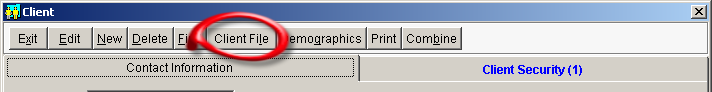 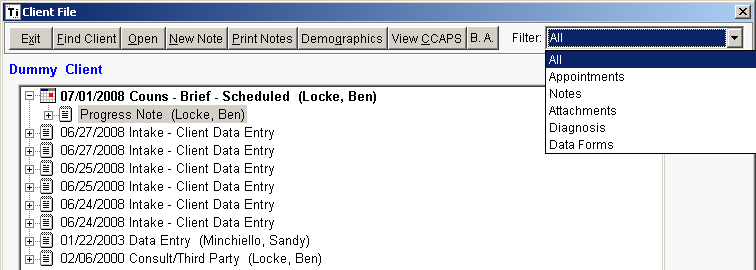  Case Notes for Individual Appointments Case Notes for Individual Appointments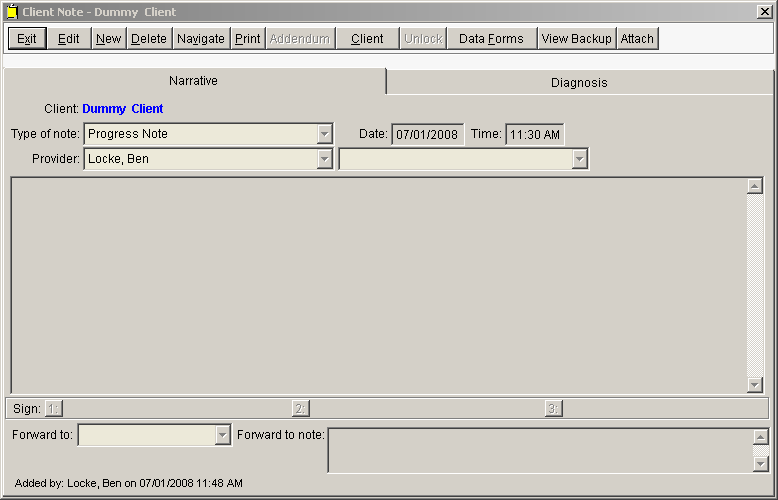 Save/ExitEdit/CancelNew DeleteNavigate (go to another note) PrintAddendumClient (go to contact information)Unlock (system admins only)Data FormsView Backup (if red)AttachDistribute (group notes only)TabsNarrativeDiagnosis (DSM)How to write a New note for an Individual AppointmentVerify accuracy or select the type of NoteVerify Date/TimeVerify Counselor 1 and 2 (if any)Choose Note template (if desired) or Note dataform, depending upon the type of case note.Case Notes Requiring Dataform= All Emergency-related appointments, Initial Assessments (individual / couples), MH Course Withdrawal, MH University WithdrawalType note (double click to expand any text field)Enter diagnosis (if applicable) on diagnosis tab (diagnosis completed for all initials, terminations, psychiatric and when clinically relevant)Sign, forward, and/or lock the note. (See section on Signing, Forwarding, and Locking for details)How to write a New note for an Individual AppointmentVerify accuracy or select the type of NoteVerify Date/TimeVerify Counselor 1 and 2 (if any)Choose Note template (if desired) or Note dataform, depending upon the type of case note.Case Notes Requiring Dataform= All Emergency-related appointments, Initial Assessments (individual / couples), MH Course Withdrawal, MH University WithdrawalType note (double click to expand any text field)Enter diagnosis (if applicable) on diagnosis tab (diagnosis completed for all initials, terminations, psychiatric and when clinically relevant)Sign, forward, and/or lock the note. (See section on Signing, Forwarding, and Locking for details)Case Notes – How to Enter a Diagnosis – How to enter/view diagnoses for a given note.Case Notes – How to Enter a Diagnosis – How to enter/view diagnoses for a given note.Case Notes – How to Enter a Diagnosis – How to enter/view diagnoses for a given note.Before a diagnosis is entered: 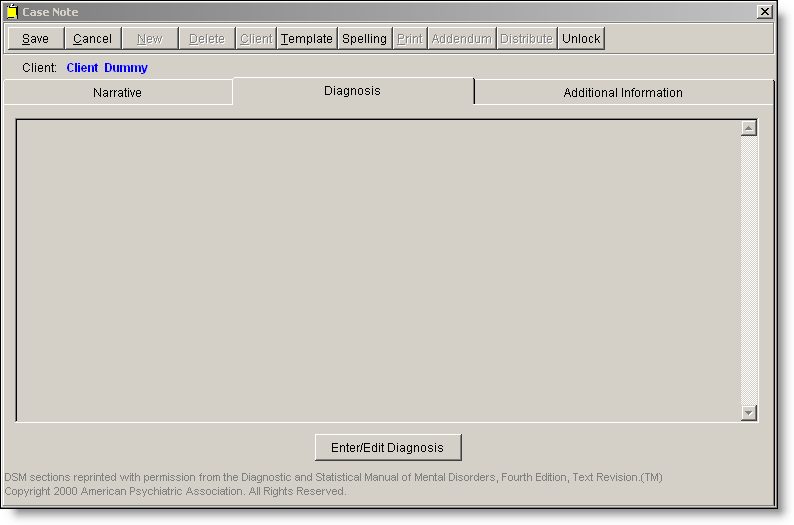 After a diagnosis is entered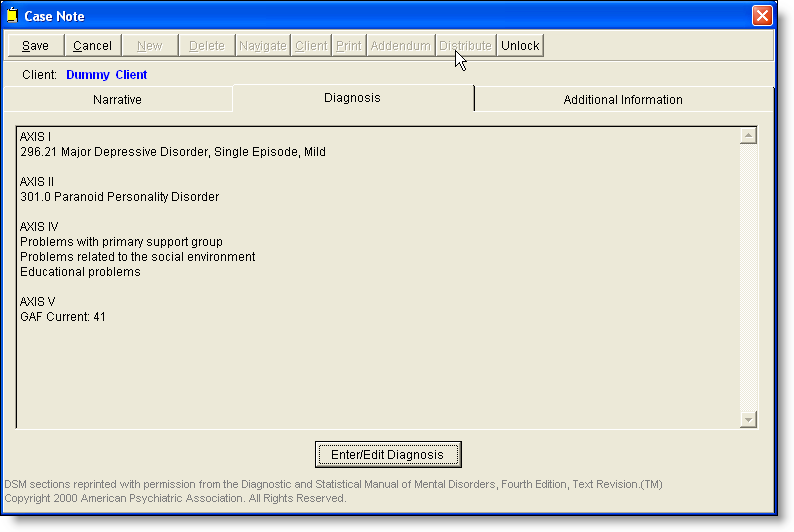 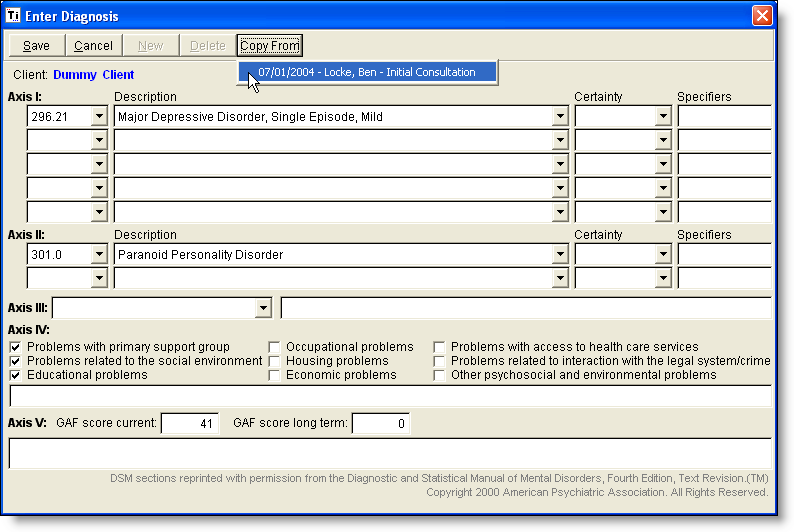 How to Enter/Edit a diagnosisClick on “Enter/Edit Diagnosis”Choose the appropriate diagnosis for each axis. Click on “Save/Exit”  OR…How to Enter/Edit a diagnosisClick on “Enter/Edit Diagnosis”Choose the appropriate diagnosis for each axis. Click on “Save/Exit”  OR…Copy a diagnosis from a previous noteClick on “Copy From”Choose the diagnosis you would like to copy in.Case Notes – Signing, Un-Signing, Forwarding and Locking Case Notes – Signing, Un-Signing, Forwarding and Locking Signing a NoteCase notes are “signed” by clicking on line 1 or line 2 or 3 and inserting your signature on that line and then clicking “Save”.Case notes are “locked” when a supervisor signs on line 3 and then “Saves” the note. A “locked” can only be unlocked by a system administrator (Michelle, Lisa or John)UN-Signing a NoteA signature can be removed if:It is removed by the original signer ANDThere are no higher level signatures.TO UNSIGN – (1) Open the note, (2) Click on “Edit”, (3) Click on the number of the signature you want to remove.Forwarding a NoteNotes can be forwarded whether they are signed or not. Locked Notes (on “3”) CAN  be forwarded. Select the intended recipient of your note from the “Forward to” pull down menu.Enter a note** to the recipient, if desired.Click on “Save/Exit”** Notes that are sent back and forth between clinician and supervisor or other senior staff are not part of the electronic record and simply a means of messaging back and forth to expedite best practices in recordkeeping.  Please clarify with your colleague around preferences before deleting these messages.  Whomever signs the note on “3” can then remove messaging as desired.  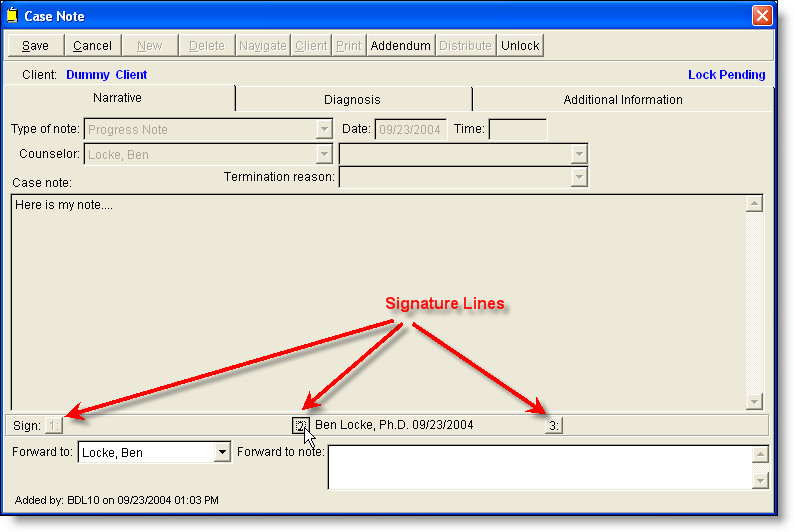 Locking a NoteWhen you are ready to permanently lock a note (supervisor or unsupervised staff) – just click/sign on Line 3. Use the Addendum feature (in the Edit mode) to add to a previously locked note.Case Notes – How to create an Addendum to an existing Case NoteCase Notes – How to create an Addendum to an existing Case NoteNavigate to the desired note: (My Clients, Case File, Open Note)Click on “Edit”.Click on “Addendum” (see picture)Confirm that you want to add to the existing note.Type your addendumSign, forward, and lock as usual. 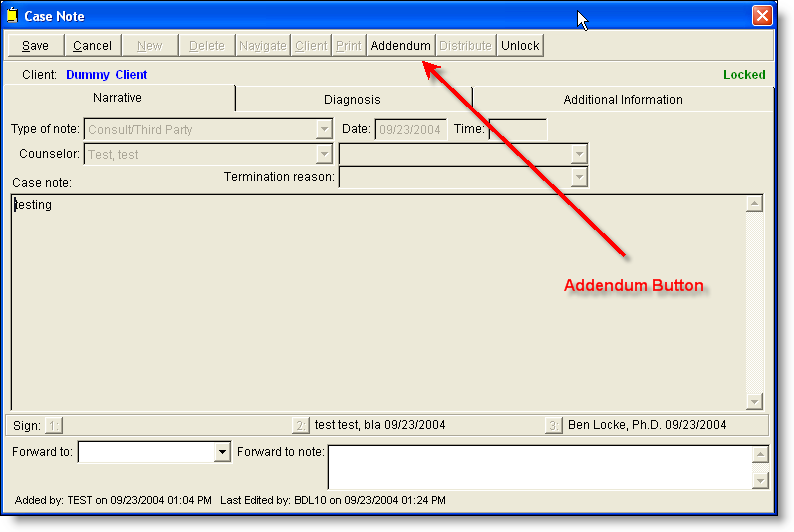 CONFIRMATION SCREEN: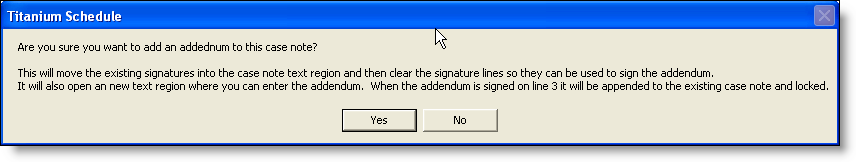 Case Notes for Termination / Transfer of ServicesCase Notes for Termination / Transfer of ServicesOn the main screen, select Open >My clients highlight the client’s name and select the Client File button from the top taskbar and then New Note.Select “Yes” when the warning screen is displayed.Select the appropriate Termination Note from the Type of Note drop down menu (see picture.) Select the Data Forms tab and select Termination / Closing a File data form and complete all the information.  Select Save.If there were 4 or more personal counseling contacts during this course of treatment, a Diagnosis is required.  Click on the center Diagnosis tab and then the bottom box entitled Enter/edit diagnosis [Note: Complete all five axis with a Current GAF only.] Save & ExitNote: Trainees “sign” note [button #1] and forward to supervisor; staff sign button #3** MH Course Withdrawal and MH University Withdrawal contacts do not require a Termination Note as the termination is embedded within the data form.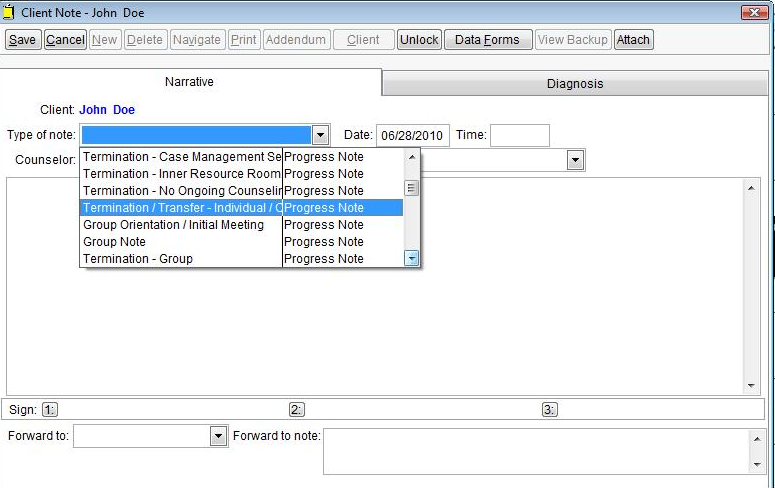 ALTERNATE METHOD- SHOWS UP ON “MY CLIENTS” AND “TASK LIST” An alternate “appointment-based” method of terminating records can be used if the clinician wishes to have a schedule prompt to alert them of cases which need to be closed.  Simply create a “*Termination/Transfer/Case Summary (or non-appt. note) appointment in your schedule. Typically these are scheduled during times which do not overlap direct service placeholders and coincide with the termination date/time per previous follow-up communication.  Then, open the “client note” tab on the appointment to complete the termination note and follow the instructions on the left side bar.Case Note Types to Use for Each Appointment TypeEach Appointment Type corresponds with a specific type of Case Note.Appointment TypesCase Note TypesAppointment Types cont.Case Note Types cont.*CM- Phone/Email/Letter To / From Client (required)*Follow-up communication to/from client Psychiatric Evaluation – NewPsychiatric Evaluation template*Follow-up Email to Group of People (Group/Couples appt.)*Follow-up communication to/from client Psychiatric Evaluation – UpdatePsychiatric Follow-up template*Termination  (optional)  Use only if you want to have reminder to complete termination in task list.Select appropriate “type” of termination note; then select Termination / Closing a File data form.Psychiatric Follow-upPsychiatric Follow-up template*CM- Consult with 3rd Party*Case Management Note templateEmergency / ER Consult- InitialSelect Crisis Assessment Report data form (see top tab)Group Interview (Group / Couples appt.)Group Orientation / Initial Meeting templateER Stabilization / Follow-upEmergency Follow-up TemplateGroup Session (Group / Couples appt.)Group Note templateER Stabilization / Follow-upEmergency Follow-up TemplateInitial Assessment / UpdateInitial Assessment Data form plus Dx.Personal CounselingSession Note- select preferred template.Initial Assessment CouplesInitial Assessment Data form plus Dx.Couples Counseling (Group / Couples appt.)Session Note- select preferred template.Initial Assessment Follow-upSession note with reference in note body to location of formal initial assessment evaluation report. *Add Dx if used at start of new session / semester.Case Manager – Direct / Other DirectTherapeutic Consultation  template or other relevant template.Initial Assessment Follow-upSession note with reference in note body to location of formal initial assessment evaluation report. *Add Dx if used at start of new session / semester.* Case Manager - Indirect*Case Management Note template – or other relevant templateMH Course Withdrawal Select Withdrawal-Related Contacts data form.RAF InitialRAF related dataforms.MH University WithdrawalSelect Withdrawal-Related Contacts data form.RAF Follow-upRAF related dataforms.Inner Resource Room OrientationBiofeedback Orientation – Emwave template plus any other relevant info. Therapeutic Consultation– In PersonTherapeutic Consultation note template is default.  If the clinician desires a different format (aka SOAP, DAP) simply delete the text template and insert preferred note template.Inner Resource Room SessionNO CASE NOTE REQUIRED UNLESS THERAPIST INVOLVED IN SESSION.Therapeutic Consultation – PhoneTherapeutic Consultation note template is default.  If the clinician desires a different format (aka SOAP, DAP) simply delete the text template and insert preferred note template.*Health Center Documentation ProvidedNot scheduled by clinicians; used by administration for case management tracking only.MH Withdrawal ConsultationTherapeutic Consultation note template is default.  If the clinician desires a different format (aka SOAP, DAP) simply delete the text template and insert preferred note template.*Health Center Documentation ReceivedNot scheduled by clinicians; used by administration for case management tracking only.MH Withdrawal ReturnTherapeutic Consultation note template is default.  If the clinician desires a different format (aka SOAP, DAP) simply delete the text template and insert preferred note template.*SCRT Alert or *Early AlertNot scheduled by clinicians; used by administration for case management tracking only.Clinical Consultation w/clients (Group/Couples appt.)Therapeutic Consultation note template is default.  If the clinician desires a different format (aka SOAP, DAP) simply delete the text template and insert preferred note template.Data Forms Data Forms Data Forms store dataUsed for Initial Paperwork information (demographics, CCAPS) and certain types of case notes, etc. CCAPS 34  – view report or dataCrisis Intervention Data Sheet (for ER case notes)Initial Assessment / Update (for routine & RAF initial assessments plus Couples initial assessments)Referral to Case Management (self-explanatory)Termination / Closing a File (for ALL Individual, Couples,  Case Management, Inner Resource Room, RAF, Therapeutic Consultations, and Emergency terminations)  DO NOT USE FOR COURSE WITHDRAWAL OR UNIVERSITY WITHDRAWAL.Withdrawal-Related Contacts (serves as documentation and termination of service)Client Information (SDS)Remaining data forms are for administrators only.Access from the client file, client information screen, etc.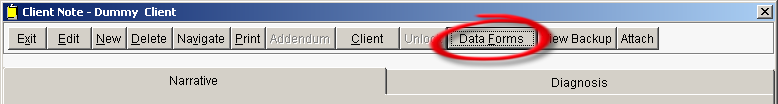 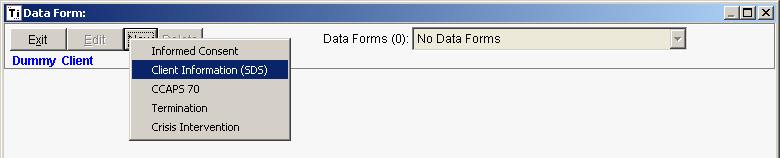 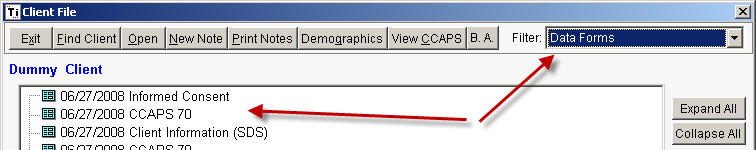 AttachmentsAttachmentsALL paper materials are stored as PDF attachmentsPaper file conversion, medical records, faxes, signatures, etc.Access from the client file, or case note screenFront Desk completes all routine attachments.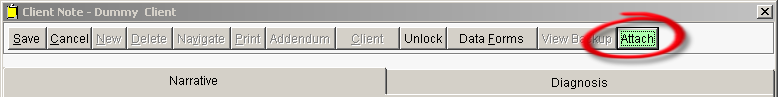 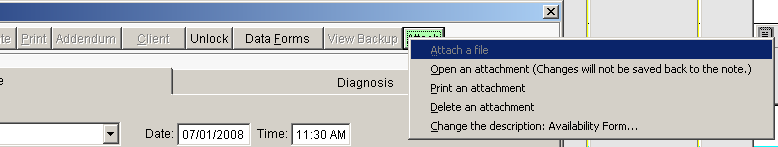 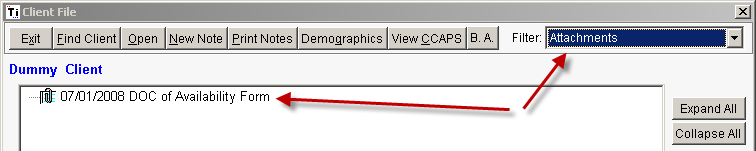 Task List – a list of (1) client notes you need to write and (2) appointments that need to have their attendance marked. When appointments are marked “Attended” they appear on your task list to write.Task List – a list of (1) client notes you need to write and (2) appointments that need to have their attendance marked. When appointments are marked “Attended” they appear on your task list to write.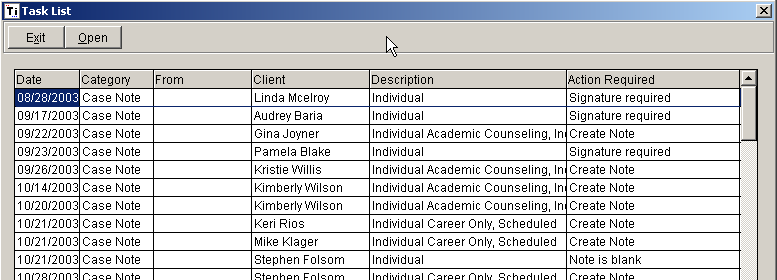 Task List:Notes to writePast appointments with attendance status = “scheduled”Information available:DateCategory (type of note)From (who forwarded it to you)Client NameDescription (of appointment)Action Required for noteCreate Note – appointment attended – note needed.Note is Blank – note created but nothing entered.Signature Required – note has been started but not signed.Forward to Supervisor – Trainee signed (line 1 or 2) but not forwarded to supervisor.Review and Sign – Note signed by trainee and forwarded to you.How to use (i.e., go to a note)Double-click on a row to go to that case note, ORClick on a note, and then on “Open” button.My Clients – a list of all clients assigned to you.My Clients – a list of all clients assigned to you.Clients are included on your list if:You are listed as Counselor 1 or Counselor 2 in the Client RecordInformation Available = Client Name, Last appointment, Next Appointment, # Sessions (with you only)Navigation ButtonsExit – return to previous screenClient – go to the client record (i.e., address, phone, etc.)Appointment History- view client’s appointment history (accurate post Jan 04 only)Case File – go to the case files (i.e., all notes for client)Show clients for: Supervisors can view other’s client lists.How to Use:Select client, then click on desired button.Double-clicking a client goes directly to client record.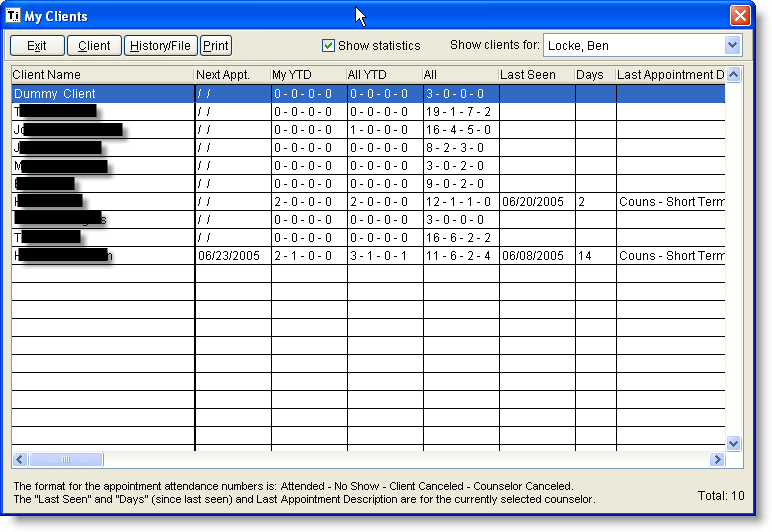 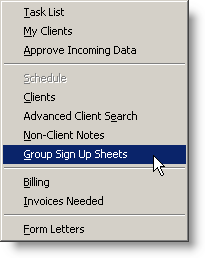 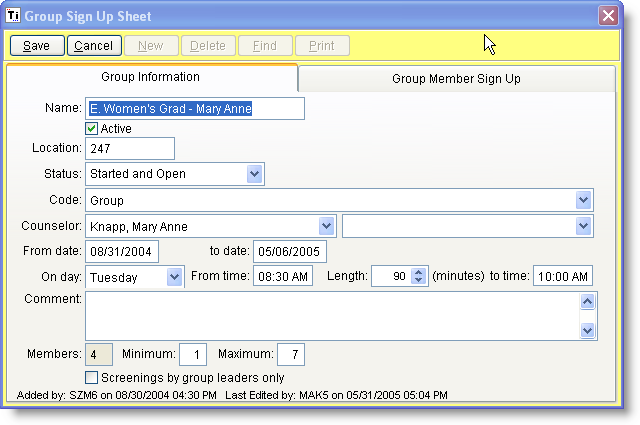 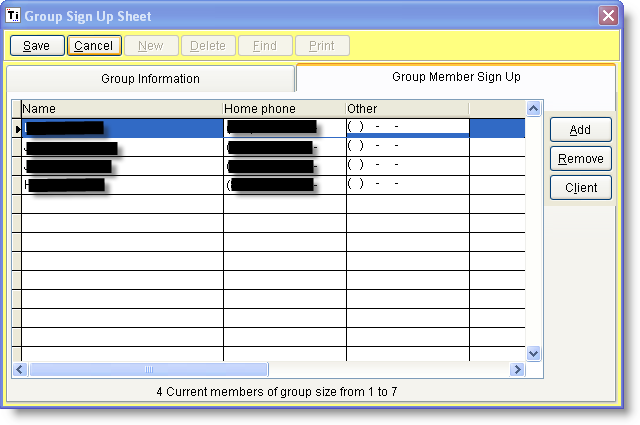 Group/Couples Appointment Scheduling OverviewGroup Appointments have 4 TABS;Group Appointment InformationSchedulingAdditional Information (used only for anonymous group attendance)Clients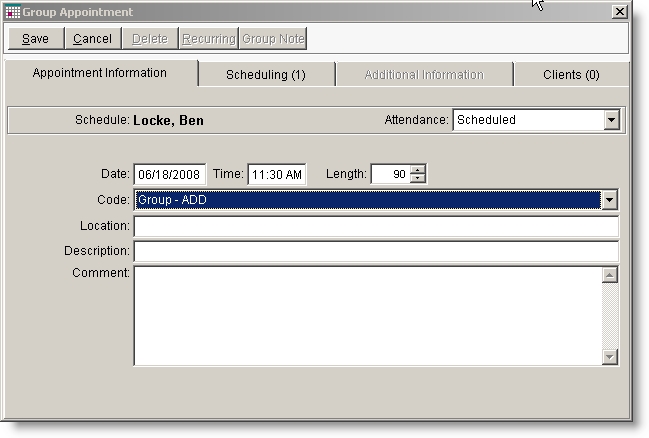 Consultation w/ CPS staff onlyLunchRoom ReservationDesk CoverageOut of Office (not working)Senior Staff / IntervisionHoldPrep WorkResearch / Professional IssuesSupervision of Senior Staff Provided/ReceivedStaff Stress ManagementStaff MeetingSupervision Provided by PreDoc to MastersIntern Seminar Instruction Supervision of SupervisionSupervision of Trainee Provided/ReceivedOrientation Training Provided/ReceivedCampus SupportConsultation (including non-CPS staff)Prof. Dev.- ProvidedCommittee MeetingInterview / Recruitment ContactOff-Campus SupportOther (only if direct service)Outreach Presentation/Service ProvidedConsultation (with students only)Teaching – In Class OnlyAfter Hours- Indirect / PaperworkAfter Hours – Counseling Direct / Clinical ConsultAfter Hours- Campus Support/ConsultationAfter Hours –Emergency DirectAfter Hours –Outreach Presentation/Training ProvidedCPS StaffMultiple AudiencesOff-Campus CommunitySelf Parent(s)/Family/Significant Other(s)   Staff / Faculty / AdministrationStudents- OtherStudents- Classroom / CourseStudents- Residence Hall OtherAIDS Quilt CommitteeAlcohol and Drug Task ForceCounseling AdvisoryDV/SART Case ConferenceEating Disorders Treatment TeamEMH Subcommittee w/i Wellness CouncilEmployee Response Team (WVMT)Red Zone / Red Flag CommitteeStudent Crisis Response TeamSearch- CPS RelatedSearch- Not CPS-relatedStudent Affairs Staff DevelopmentWelcome WeekThreat Assessment TeamStudent Affairs Department HeadsOther (notify Michelle ASAP)CLAW-RelatedSubstance-RelatedCase Management- RelatedIntercultural-RelatedAdmin / Dept. ConsultationClinical ConsultationStudent (Interview/Project)OtherAthletic Department-RelatedLocal Inservice / TrainingNational, Regional & State Professional PresentationsService to the Profession- National, State or Regional LeadershipOtherService to the Profession – Other Community / LocalCPS Services OverviewAlcohol Awareness Week / NASDCampus Presentation (topic in description line)Info Table - CLAWTraining (see description line)Eating Disorder Awareness WeekInfo Table- CPSIntercultural Affairs ProgramWellness /REC Related (description line)Description LinePresentations / Training / Service CategoryAlcohol Screenings NASDAlcohol Awareness Week / NASDTabling RE: Alcohol Awareness WeekAlcohol Awareness Week / NASDValley BallyHooInfo Table – CLAWValley BallyHooInfo Table – CPSGroup Sell – Dr. Herzog’s Human SexualityCPS Services OverviewStress ManagementCampus Presentation (topic in description line)Depression / SuicideCampus Presentation (topic in description line)Screenings / EDAWEating Disorders Awareness WeekBehind Closed DoorsTraining (see description line)Safe Zone Program trainingTraining (see description line)Project Care trainingTraining (see description line)Take Back the NightIntercultural Affairs ProgramTransaction Day Panel PresentationIntercultural Affairs ProgramAIDS Quilt DebriefingIntercultural Affairs ProgramWellness Carnival tablingWellness / REC RelatedStress Free CullowheeWellness / REC RelatedTunnel of Oppression for RAsTraining (see description line)Tunnel of Oppression for campusIntercultural Affairs ProgramCLAW ActivityAlcohol / Other Drug RelatedEating Disorder / Body Image RelatedCampus Rec & WellnessOff CampusOrientation ActivityIntercultural Affairs ActivityStudent Affairs Program / InitiativeUniversity Wide Chancellor ProgramOther Activity